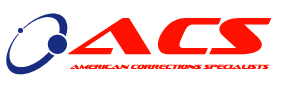 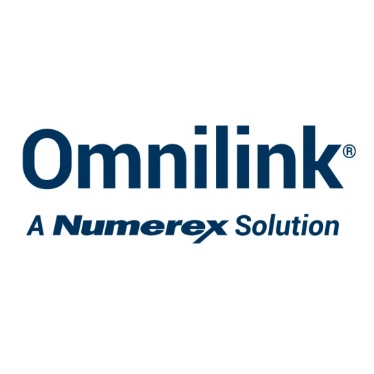 RMA RequestRMA RequestRMA RequestOffice Use OnlyOffice Use OnlyOffice Use OnlyRMA Number from Omnilink:       RMA Number from Omnilink:       RMA Number from Omnilink:       Date:  Date:  Date:  New Sales Order Number:       GP Account #:      New Sales Order Number:       GP Account #:      New Sales Order Number:       GP Account #:      Company Name:            Company Name:            Company Name:            Shipping Method for Replacement Items:Select One:  Shipping Method for Replacement Items:Select One:  Shipping Method for Replacement Items:Select One:  FocalPoint ID:                 FocalPoint ID:                 FocalPoint ID:                 Contractual Shipping Rates Will ApplyContractual Shipping Rates Will ApplyContractual Shipping Rates Will ApplyShipping Address:          Shipping Address:          Shipping Address:          City, State, Zip:               RMA Requested By:      City, State, Zip:               RMA Requested By:      City, State, Zip:               RMA Requested By:      All items Returned Are:  Email Address For Label: dana@americancorrections.comAll items Returned Are:  Email Address For Label: dana@americancorrections.comAll items Returned Are:  Email Address For Label: dana@americancorrections.comQtyQtyItem DescriptionSerial NumberSerial NumberReplacement
(Y/N)Reason CodeReason CodeComments:      Please make sure that all devices are unassigned from the last offender before returning equipment. Please enter all information on this form to prevent delay and ensure correct processing of the RMA.Comments:      Please make sure that all devices are unassigned from the last offender before returning equipment. Please enter all information on this form to prevent delay and ensure correct processing of the RMA.Comments:      Please make sure that all devices are unassigned from the last offender before returning equipment. Please enter all information on this form to prevent delay and ensure correct processing of the RMA.Comments:      Please make sure that all devices are unassigned from the last offender before returning equipment. Please enter all information on this form to prevent delay and ensure correct processing of the RMA.Comments:      Please make sure that all devices are unassigned from the last offender before returning equipment. Please enter all information on this form to prevent delay and ensure correct processing of the RMA.Comments:      Please make sure that all devices are unassigned from the last offender before returning equipment. Please enter all information on this form to prevent delay and ensure correct processing of the RMA.Comments:      Please make sure that all devices are unassigned from the last offender before returning equipment. Please enter all information on this form to prevent delay and ensure correct processing of the RMA.Comments:      Please make sure that all devices are unassigned from the last offender before returning equipment. Please enter all information on this form to prevent delay and ensure correct processing of the RMA.When returning devices for inventory reduction, please include the backplate, strap, and charger.When returning devices for inventory reduction, please include the backplate, strap, and charger.When returning devices for inventory reduction, please include the backplate, strap, and charger.When returning devices for inventory reduction, please include the backplate, strap, and charger.When returning devices for inventory reduction, please include the backplate, strap, and charger.When returning devices for inventory reduction, please include the backplate, strap, and charger.When returning devices for inventory reduction, please include the backplate, strap, and charger.When returning devices for inventory reduction, please include the backplate, strap, and charger.RMA ProcessFulfillment staff will approve RMA and process a FedEx label and for delivery to the customer within 24 hours after RMA approval, M-F, excluding holidays. If replacements are requested for leased equipment, a replacement sales order will auto generate upon approval of the RMA, purchased equipment upon receipt of equipment.RMA ProcessFulfillment staff will approve RMA and process a FedEx label and for delivery to the customer within 24 hours after RMA approval, M-F, excluding holidays. If replacements are requested for leased equipment, a replacement sales order will auto generate upon approval of the RMA, purchased equipment upon receipt of equipment.RMA ProcessFulfillment staff will approve RMA and process a FedEx label and for delivery to the customer within 24 hours after RMA approval, M-F, excluding holidays. If replacements are requested for leased equipment, a replacement sales order will auto generate upon approval of the RMA, purchased equipment upon receipt of equipment.RMA ProcessFulfillment staff will approve RMA and process a FedEx label and for delivery to the customer within 24 hours after RMA approval, M-F, excluding holidays. If replacements are requested for leased equipment, a replacement sales order will auto generate upon approval of the RMA, purchased equipment upon receipt of equipment.RMA ProcessFulfillment staff will approve RMA and process a FedEx label and for delivery to the customer within 24 hours after RMA approval, M-F, excluding holidays. If replacements are requested for leased equipment, a replacement sales order will auto generate upon approval of the RMA, purchased equipment upon receipt of equipment.RMA ProcessFulfillment staff will approve RMA and process a FedEx label and for delivery to the customer within 24 hours after RMA approval, M-F, excluding holidays. If replacements are requested for leased equipment, a replacement sales order will auto generate upon approval of the RMA, purchased equipment upon receipt of equipment.RMA ProcessFulfillment staff will approve RMA and process a FedEx label and for delivery to the customer within 24 hours after RMA approval, M-F, excluding holidays. If replacements are requested for leased equipment, a replacement sales order will auto generate upon approval of the RMA, purchased equipment upon receipt of equipment.RMA ProcessFulfillment staff will approve RMA and process a FedEx label and for delivery to the customer within 24 hours after RMA approval, M-F, excluding holidays. If replacements are requested for leased equipment, a replacement sales order will auto generate upon approval of the RMA, purchased equipment upon receipt of equipment.Save this order form to your computer for your records.
E-Mail the completed form to: dana@amerciancorrections.comSave this order form to your computer for your records.
E-Mail the completed form to: dana@amerciancorrections.comSave this order form to your computer for your records.
E-Mail the completed form to: dana@amerciancorrections.comSave this order form to your computer for your records.
E-Mail the completed form to: dana@amerciancorrections.comSave this order form to your computer for your records.
E-Mail the completed form to: dana@amerciancorrections.comSave this order form to your computer for your records.
E-Mail the completed form to: dana@amerciancorrections.comSave this order form to your computer for your records.
E-Mail the completed form to: dana@amerciancorrections.comSave this order form to your computer for your records.
E-Mail the completed form to: dana@amerciancorrections.com